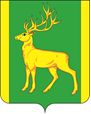 РОССИЙСКАЯ  ФЕДЕРАЦИЯИРКУТСКАЯ  ОБЛАСТЬАДМИНИСТРАЦИЯ МУНИЦИПАЛЬНОГО ОБРАЗОВАНИЯКУЙТУНСКИЙ РАЙОНП О С Т А Н О В Л Е Н И Е«23 »_сентября_2021 г.	                       р.п. Куйтун	 	                           № 1217-п    Об утверждении Плана районных мероприятий, посвященных празднованию Дня пожилого человека на территории муниципального образования Куйтунский район      В целях привлечения внимания общественности к решению проблем пожилых людей, оказания им адресной социальной поддержки, проявление уважения и заботы о старшем поколении, чьим трудом создано духовное и материальное состояние общества, руководствуясь ст. 15 Федерального закона от 06.10.2003 № 131-ФЗ «Об общих принципах организации местного самоуправления в Российской Федерации», ст. 37, 46 Устава муниципального образования Куйтунский район, администрация муниципального образования Куйтунский районП О С Т А Н О В Л Я Е Т:1. Утвердить План районных мероприятий, посвященных празднованию Дня пожилого человека на территории муниципального образования Куйтунский район (Приложение 1).   2. Организационному отделу управления по правовым вопросам, работе с архивом и кадрами администрации муниципального образования Куйтунский район (Рябикова Т.А.):- разместить постановление в сетевом издании «Официальный сайт муниципального образования Куйтунский район» в информационно – телекоммуникационной сети «Интернет» куйтунскийрайон.рф           3. Настоящее постановление вступает в силу со дня его подписания.           4.Контроль за исполнением настоящего постановления возложить на заместителя мэра по социальным вопросам администрации муниципального образования Куйтунский район  Кравченко О.Э. Исполняющий обязанности мэра муниципального образования Куйтунский район                                                                                                О.Э. Кравченко   Приложение 1                                                                                              к постановлению администрации  	        муниципального образования                                                                                                                       Куйтунского района 	от «23»сентября_2021 года №1217-п План районных мероприятий, посвященных празднованию Дня пожилого человека на территории муниципального образования Куйтунский район№Мероприятие Дата проведения Место проведения Ответственные исполнители 1Районная спартакиада «За активное долголетие»1 октября 2021 года  ПОУ «Куйтунский СТК» РО ДОСААФ России Иркутской областиОтдел спорта, молодежной политики и туризма администрации муниципального образования Куйтунский район 2Вечер – воспоминаний «На завалинке…» 1 октября 2021 года МКУК «Куйтунский районный краеведческий музей»МКУК «Куйтунский районный краеведческий музей»3Литературно поэтический вечер ко Дню пожилого человека «В гармонии с возрастом»1 октября 2021 годаМКУК «Куйтунская межпоселенческая районная библиотека»МКУК «Куйтунская межпоселенческая районная библиотека»4Благотворительная информационно-просветительская акция «Правовое поле пенсионера»-1 октября 2021 годаМКУК «Куйтунская межпоселенческая районная библиотека»МКУК «Куйтунская межпоселенческая районная библиотека»5Мастер класс «На здоровье» изготовление целительной куклы -  подарок  оберег  ко Дню пожилого человека1 октября 2021 годаМКУК «Куйтунская межпоселенческая районная библиотека»МКУК «Куйтунская межпоселенческая районная библиотека»6«Мудрой осени счастливые моменты» онлайн поздравление с участием творческих коллективов МКУК «СКО»1 октября 2021 годаСоциальные группы Куйтунского района, официальные страницы администрации муницпального образования Куйтунский район в социальных сетях  одноклассниках, фейсбуке,  месенджер viber.Муниципальное казенное учреждение культуры «Социально-культурное объединение»7Онлайн мероприятие «Тепло души» 1 октября 2021 годаСоциальные группы Куйтунского района, официальные страницы администрации муницпального образования Куйтунский район в социальных сетях  одноклассниках, фейсбуке,  месенджер viber.МКУ ДО «Межпоселенческая детская школа искусств»8Выставка - экспозиция творческих работ «Портрет моей бабушки» 1 – 5  октября 2021 годаМКУ ДО «Межпоселенческая детская школа искусств»МКУ ДО «Межпоселенческая детская школа искусств»9Цикл мероприятий, посвященных Дню пожилого человека  1 октября 2021 годаУчреждения культуры муниципального образования Куйтунский район   Главы поселений муниципального образования Куйтунский район  Руководители муниципальных учреждений культуры ,10Акция «Забота»с 25 сентября  2021 года по 1 октября 2021 года Образовательные организации Куйтунского района Управление образования администрации муниципального образования Куйтунский район 11Изготовление поздравительной открытки для бабушек ко Дню пожилого человека с 25 сентября  2021 года по 1 октября 2021 годаОбразовательные организации Куйтунского районаУправление образования администрации муниципального образования Куйтунский район12Поздравление пожилых людей получателей социальных услуг находящихся на обслуживании в ОГБУ СО «Комплексный центр социального обслуживания населения»1 октября 2021 годаВыездные поздравление на домОГБУ СО «Комплексный центр социального обслуживания населения Куйтунского района»13Проведение акции «Чистый двор» Октябрь 2021года Дворы пожилых людей, находящихся на обслуживании в ОГБУ СО «Комплексный центр социального обслуживания населения»ОГБУ СО «Комплексный центр социального обслуживания населения Куйтунского района » 